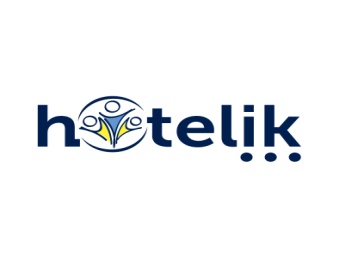 JEDÁLNY LÍSTOK
Denné menu na týždeň, 
03.10.2022-07.10.2022                Všetko menu sa podáva v čase 11:00 – 14:00. Polievka je v cene obedového menu.
Pondelok			Polievka:  Cuketový krém s krutónmi/1                    Slepačí vývar so zeleninou a rezancami /1,3,7,9
M1:  150g Kuracia kapsa plnená sušenou paradajkou; ½ ryža, ½ hranolky, obloha			6,90€                      M2:  150g Bravčový rezeň so zemiakovým šalátom/1,3,7		               	                                               6,90€ M3:  300g Šúlance s makom/1,3,7								                6,90€                         M4:  300g Penne Amatriciana/1,3								                7,90€M5:  225g Pečené kačacie stehno; 150g červená kapusta; 2x lokša/1				              13,50€                                               Utorok 
 Polievka:  Paradajková so syrom/7									    Slepačí vývar so zeleninou a rezancami /1,3,7,9
M1:  150g Kurací paprikáš s domácimi nokerlami/1,3,7						6,90€                      M2:  150g Dusené bravčové kocky na mrkve s varenými zemiakmi/7                                                         	6,90€ M3:  300g Strapačky s kyslou kapustou a slaninkou/1,3,7						6,90€                         M4:  150g Fish&Chips/1,3,4,7									7,90€                                               M5:  225g Pečené kačacie stehno; 150g červená kapusta; 2x lokša/1				              13,50€Streda
 Polievka:  Fazuľová s údeným                    Slepačí vývar so zeleninou a rezancami /1,3,7,9
M1: 150g Kuracie Capresse s ryžou/7					                                        	6,90€M2: 150g Moravský vrabec s kyslou kapustou a domácou knedľou/1,3,7				6,90€       M3: 300g Jahodové gule s maslom a strúhanou/1,3,7	                                                                             	6,90€      M4: 150g Špagety s rukolou, sušenými paradajkami, parmezánom, cesnakom a chilli/1,3,7	               	7,90€ M5:  225g Pečené kačacie stehno; 150g červená kapusta; 2x lokša/1				              13,50€Štvrtok Polievka:  Špenátová	    Slepačí vývar so zeleninou a rezancami /1,3,7,9M1: 150g Mexické kuracie soté s ½ ryžou a ½ hranolkami	      	         		                        	6,90€                                               M2: 150g Maďarský guláš s karlovarským knedlíkom/1,3,7		                         	                         	6,90€                 M3: 300g Lievance s ovocím a čokoládou/1,3,7			 				6,90€                  M4: 150g Bravčový steak s kosťou; ½ americké zemiaky, ½ anglická zelenina			         	7,90€                 M5:  225g Pečené kačacie stehno; 150g červená kapusta; 2x lokša/1				              13,50€Piatok
 Polievka:  Šošovicová s párkom                    Slepačí vývar so zeleninou a rezancami /1,3,7,9
M1: 150g Kuracie rezance na póre s ryžou							  	6,90€M2: 150g Pomaly pečená krkovička s červenou kapustou a domácou knedľou/1,3,7    	                               	6,90€            
M3: 150g Vyprážaný karfiol a brokolica s varenými zemiakmi, tatárska omáčka/1,3,7	                               	6,90€      M4: 300g Tortellini v paradajkovej omáčke s bazalkou a mozzarellou/1,3,7				7,90€ M5:  225g Pečené kačacie stehno; 150g červená kapusta; 2x lokša/1				              13,50€											 
                                                                                                                                                                             +BALNÉ 0,45€Alergény: 1. Obilniny obsahujúce lepok ( t.j. pšenica, raž, jačmeň, ovos, špalda, kamut alebo ich hybridné odrody ). 2. Kôrovce a výrobky z nich. 3. Vajcia a výrobky z nich. 4. Ryby a výrobky z nich. 5. Arašidy a výrobky z nich. 6. Sójové zrná a výrobky z nich. 7. Mlieko a výrobky z neho. 8. Orechy, ktorými sú mandle, lieskové orechy, vlašské orechy, kešu, pekanové orechy,para orechy, pistácie, makadanové orechy a queenslandské orechy a výrobky z nich. 9. Zeler a výrobky z neho. 10. Horčica a výrobky z nej. 11. Sezamové semená a výrobky z nich. 12. Oxid siričitý a siričitany v koncentráciách vyšších ako 10 mg/kg alebo 10 mg/l.13. Vlčí bôb a výrobky z neho. 14. Mäkkýše a výrobky z nich.objednávky a rezervácie:  +421 908 278 365
recepcia.hotelik@gmail.sk                   www.hotelik.sk                  FB: @HotelikKe